You must ensure that all sections of this application form are completed in full. In the event of a short-listing exercise being employed, County Kildare LEADER Partnership will examine the application forms and assess them against pre-determined criteria based on the requirements of the position.  It is therefore in your own interest to provide a detailed and accurate account of your qualifications / experience on the application form. You should refer to the specific requirements for this position before completing the application form. Section B – Education & TrainingPlease note copies of all certificates/qualifications will be requested at a later date.Section C – Employment RecordGive below, in date order (starting with your current employer), full particulars of all employment (including any periods of unemployment) between the date of leaving school or college to present date.  No period between these dates should be unaccounted for.  If it is necessary to continue on a separate sheet, please set the information out in the same manner as below.  Please provide the names of two responsible persons as referees to whom you are well known but NOT related.  (If you are currently employed, one of the referees should be a present employer). Referees will only be contacted after interview stage and with your consent.(Before emailing this Form please ensure that you have replied fully to all questions.)The personal information (data) collected on this form, including any attachments, (which may include the collection of sensitive personal data) is collected for the purpose of processing this application and any data collected is subject to County Kildare LEADER Partnership’s privacy statement which can be found at www.countykildarelp.ie I, the undersigned, HEREBY DECLARE that all the foregoing particulars are true and give my permission for any enquiries to be made to establish such matters as qualifications, experience, character and for the release by other people, agencies, police authorities or organisations of such information, as may be necessary, to County Kildare LEADER Partnership for that purpose.  This may include enquiries from past/present employers.I confirm that all statements given by me on this Application Form are true, correct and without omission.   Any false information given will disqualify my application.Essential Requirements:Handwritten applications will not be considered, please submit all applications in typed script.Completed Application Forms must be returned no later than 17.00 on the closing date as indicated on the advertisement. They must be returned by email to caroline@countykildarelp.ie . Please include the Job Title (as described on front page) as a reference in the subject line. Electronic applications will be acknowledged automatically.  Please keep this acknowledgement as proof of delivery of your application.  If you do not receive an acknowledgement, please contact County Kildare LEADER PartnershipDo not forward any certificates, references or CV’s with this form.If there is insufficient space provided on this form you may attach ONE additional sheet with your application.
Applicants may be shortlisted from their application forms. Please ensure that information given is sufficiently comprehensive. The onus is on candidates to establish eligibility in this application form. Before you return the form to County Kildare LEADER Partnership please ensure that you have completed all sections.
Canvassing will automatically disqualify.
Any employment offered is dependent on the information given being true.   False or misleading information or deliberate omissions may result in termination of employment.
All documents relating to this competition will be retained on file for a period of 12 months following the expiry of the panel formed.
Late applications will not be acceptedPlease ensure that you have certified copies of all qualifications, as indicated on this application form, available for inspection if requested.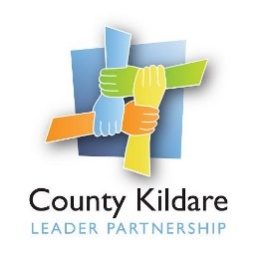 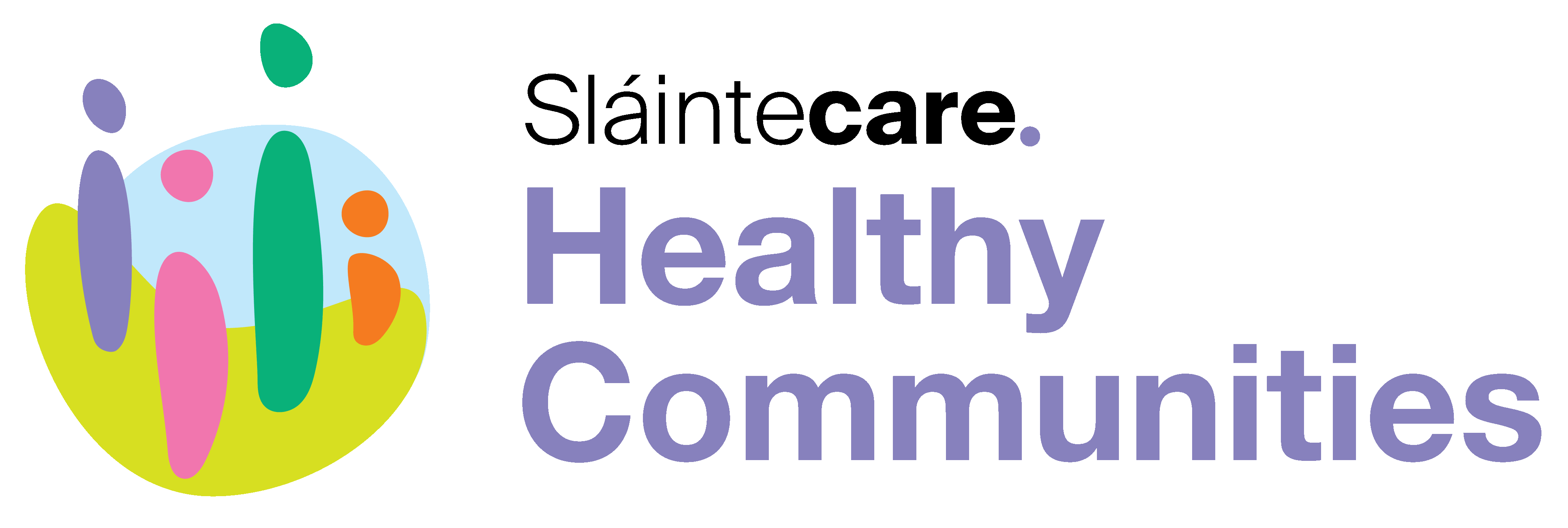 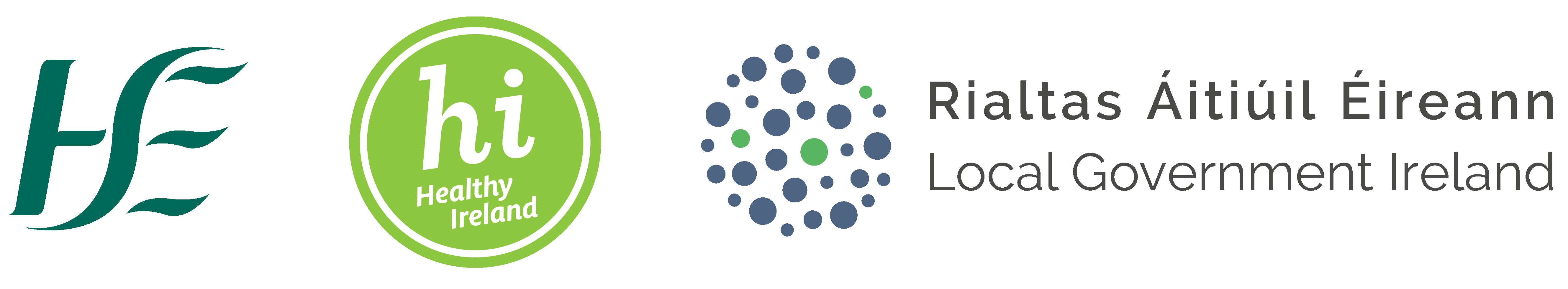 For official use onlyFor official use onlyFor official use onlyApplication FormClosing Date: 24th June 2022Application FormClosing Date: 24th June 2022Application FormClosing Date: 24th June 2022Application FormClosing Date: 24th June 2022Application FormClosing Date: 24th June 2022Application FormClosing Date: 24th June 2022Application FormClosing Date: 24th June 2022Application FormClosing Date: 24th June 2022Application FormClosing Date: 24th June 2022Application FormClosing Date: 24th June 2022Application FormClosing Date: 24th June 2022Application FormClosing Date: 24th June 2022Application FormClosing Date: 24th June 2022Application FormClosing Date: 24th June 2022Job Title: Healthy Food Made Easy Coordinator Section A – Personal DetailsJob Title: Healthy Food Made Easy Coordinator Section A – Personal DetailsJob Title: Healthy Food Made Easy Coordinator Section A – Personal DetailsJob Title: Healthy Food Made Easy Coordinator Section A – Personal DetailsJob Title: Healthy Food Made Easy Coordinator Section A – Personal DetailsJob Title: Healthy Food Made Easy Coordinator Section A – Personal DetailsJob Title: Healthy Food Made Easy Coordinator Section A – Personal DetailsJob Title: Healthy Food Made Easy Coordinator Section A – Personal DetailsJob Title: Healthy Food Made Easy Coordinator Section A – Personal DetailsJob Title: Healthy Food Made Easy Coordinator Section A – Personal DetailsJob Title: Healthy Food Made Easy Coordinator Section A – Personal DetailsJob Title: Healthy Food Made Easy Coordinator Section A – Personal DetailsJob Title: Healthy Food Made Easy Coordinator Section A – Personal DetailsJob Title: Healthy Food Made Easy Coordinator Section A – Personal DetailsTITLE:FIRST NAME:FIRST NAME:FIRST NAME:SURNAME:SURNAME:SURNAME:*ADDRESS – For Correspondence Purposes*ADDRESS – For Correspondence Purposes*ADDRESS – For Correspondence Purposes*ADDRESS – For Correspondence Purposes*ADDRESS – For Correspondence Purposes*ADDRESS – For Correspondence Purposes*ADDRESS – For Correspondence Purposes*ADDRESS – For Correspondence Purposes*ADDRESS – For Correspondence Purposes*ADDRESS – For Correspondence Purposes*ADDRESS – For Correspondence Purposes*ADDRESS – For Correspondence PurposesCONTACT DETAILS:CONTACT DETAILS:CONTACT DETAILS:CONTACT DETAILS:CONTACT DETAILS:CONTACT DETAILS:CONTACT DETAILS:CONTACT DETAILS:CONTACT DETAILS:CONTACT DETAILS:CONTACT DETAILS:CONTACT DETAILS:Work PhoneWork PhoneExt. NumberExt. NumberExt. NumberExt. NumberHome PhoneHome PhoneMobile NumberMobile NumberMobile NumberMobile NumberEmail AddressEmail AddressSection A – Personal Details ContinuedSection A – Personal Details ContinuedSection A – Personal Details ContinuedSection A – Personal Details ContinuedSection A – Personal Details ContinuedSection A – Personal Details ContinuedSection A – Personal Details ContinuedTITLE:FIRST NAME:SURNAME:Name of and Type of school(Second level)DateFrom - ToExaminations Passed(List subjects, Pass/Honours, Papers, Scholarships, etc)Name of College/University(Full-time or part-time)DateFrom - ToCourse and QualificationsOther Relevant TrainingDateFrom - ToCourse and QualificationsDatesDatesDatesTitle of post held,short description of duties, salary, etc.Name and address of EmployerPeriod in monthsFromToTitle of post held,short description of duties, salary, etc.Name and address of EmployerReason for leaving: Reason for leaving: Reason for leaving: Reason for leaving: Reason for leaving: DatesDatesDatesTitle of post held,short description of duties, salary, etc.Name and address of EmployerPeriod in monthsFromToTitle of post held,short description of duties, salary, etc.Name and address of Employer.Reason for leaving: Reason for leaving: Reason for leaving: Reason for leaving: Reason for leaving: DatesDatesDatesTitle of post held,short description of duties, salary, etc.Name and address of EmployerPeriod in monthsFromToTitle of post held,short description of duties, salary, etc.Name and address of EmployerReason for leaving:Reason for leaving:Reason for leaving:Reason for leaving:Reason for leaving:DatesDatesDatesTitle of post held,short description of duties, salary, etc.Name and address of EmployerPeriod in monthsFromToTitle of post held,short description of duties, salary, etc.Name and address of EmployerReason for leaving: Reason for leaving: Reason for leaving: Reason for leaving: Reason for leaving: Section D – Competency Based ExamplesNB. Please consider carefully the information provided in the Job Specification and Person Specification when completing this section of the application form.In the following section of the application form we are interested in finding out what you consider to be the key strengths and achievements, which make you particularly suitable for the role of Healthy Food Made Easy Coordinator in the context of the specific competencies identified for the role. Please remember the following general points when completing this section:It is important that you answer every question.  Each question asks you to describe a specific situation about which you have had experience.  For each section you should write about an example that best describes your experience in relation to the competency mentioned.  Be specific about one activity that you do at the moment or have done, rather than writing in general terms.  For each question describe the situation, your role and what happened as a result (maximum of 200 to 300 words in total).It is a good idea to write/type out your answers in rough before you copy the final version on to this application form.  Your answers must describe what you have done. 1. – Project Management, Planning and Organising:Briefly highlight in no more than 300 words, examples that best demonstrate your skills and experience in the competency outlined above.Total No of Words (Max 300): 2. – Training Delivery in a Community setting:Briefly highlight in no more than 300 words, examples that best demonstrate your skills and experience in the competency outlined above.Total No of Words (Max 200):3. – Communication and Interpersonal SkillsBriefly highlight in no more than 300 words, examples that best demonstrate your skills and experience in the competency outlined above.Total No of Words (Max 300): 4. – Commitment to Quality Delivery of a ProgrammeBriefly highlight in no more than 300 words, examples that best demonstrate your skills and experience in the competency outlined above.Total No of Words (Max 300): 5. Overall Suitability to the RoleWhy are you a suitable candidate for the position of Healthy Food Made Easy Coordinator? What are the skills, experience, and qualities that you would bring to the roleTotal No of Words (Max 300):Section F – Other Information Do you hold a current valid driving licence (if applicable)?   YES   _____            NO _____Please state if full or provisional       ____________________________           Please indicate if you have access to your own vehicle  YES _____            NO _____REFEREE NO. 1REFEREE NO. 2NAME & ADDRESSNAME & ADDRESSSIGNATURE:DATE: